A-0212-6/22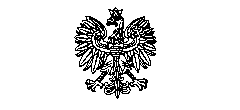 Zarządzenie Nr 6/2022Prezesa Sądu Rejonowego w Kolbuszowej i Dyrektora Sądu Okręgowego                   w Tarnobrzegu z dnia 29 lipca 2022 rokuw sprawie określenia sposobu przeprowadzania przed Sądem Rejonowym                        w Kolbuszowej rozpraw lub posiedzeń jawnych zdalnych w okresie obowiązywania stanu zagrożenia epidemicznego albo stanu epidemii ogłoszonego z powodu COVID-19Działając na podstawie: art. 22 § l pkt l lit. a oraz art. 3la §1 ust. 1 ustawy z dnia              27 lipca 2001 r. Prawo o ustroju sądów powszechnych (Dz.U.2020.2072 t.j.) w zw. z art. 15zzs1 ustawy z dnia 2 marca 2020 r. o szczególnych rozwiązaniach związanych z zapobieganiem, przeciwdziałaniem i zwalczaniem COVID-19, innych chorób zakaźnych oraz wywołanych nimi sytuacji kryzysowych (Dz.U.2021.2095.) w związku z art. 31 § 2 rozporządzenia Ministra Sprawiedliwości z dnia 18 czerwca 2019 r. Regulamin urzędowania sądów powszechnych (Dz.U.2021.2046 t.j.), zarządzamy co następuje:§ 1Rozprawę przed Sądem Rejonowym w Kolbuszowej lub posiedzenie jawne w sprawie cywilnej, karnej i wykroczeniowej oraz rodzinnej i nieletnich prowadzoną w trybie zdalnym  przeprowadza się przy użyciu oprogramowania Jitsi w taki sposób, aby możliwe było przeprowadzenie ich na odległość z jednoczesnym bezpośrednim przekazem obrazu i dźwięku, a osoby w nich uczestniczące nie musiały przebywać w budynku Sądu Rejonowego w Kolbuszowej. Przeprowadzenie rozprawy lub posiedzenia jawnego w ww. trybie odbywa się na zasadach Systemu Wideokonferencji w sposób określony w „instrukcji połączenia wideokonferencyjnego za pośrednictwem oprogramowania Jitsi” udostępnianej przez Sąd Apelacyjny we Wrocławiu, stanowiącej załącznik Nr 1 do niniejszego zarządzenia. Załącznik znajduje się na stronie internetowej Sądu Rejonowego w Kolbuszowej
w zakładce ,,Rozprawy zdalne”. § 2Przy wezwaniu na rozprawę albo zawiadomieniu o terminie rozprawy zdalnej lub posiedzenia jawnego (załącznik nr 2, 3) w sprawie cywilnej, karnej, rodzinnej, stronie, świadkowi, biegłemu, pełnomocnikowi wysyła się e-mail z linkiem do rozprawy zdalnej, w którym poucza się o szczegółowych wymaganiach technicznych niezbędnych do przeprowadzenia rozprawy.Strona wezwana może wskazać adres poczty elektronicznej, o którym mowa w ust. l, na piśmie, za pośrednictwem poczty elektronicznej na podany adres poczty właściwego Wydziału. § 3Strony wezwane do udziału w rozprawie lub posiedzeniu jawnym przy użyciu urządzeń technicznych powinny: dysponować dostępem do Internetu i komputera bądź innego urządzenia umożliwiającego nawiązanie połącznia (smartfon, tablet). w przypadku problemów technicznych skontaktować się z uruchomioną dla obywateli przez Sąd Apelacyjny we Wrocławiu telefoniczną linia wsparcia, dostępną pod numerem 71 748-96-00 lub adresem cpw@wroclaw.sa.gov.pl . w przypadku problemów organizacyjnych związanych z rozprawą lub posiedzeniem jawnym prowadzonym w trybie wideokonferencji skontaktować się bezpośrednio
z kierownikiem sekretariatu odpowiedniego Wydziału, tj.: I Cywilnego, II Karnego
i III Rodzinnego i Nieletnich.  § 4W razie zgłaszania wniosku, na co najmniej 5 dni przed wyznaczonym terminem posiedzenia zdalnego, w trybie art. 15zzs1 ustawy z dnia 2 marca 2020 roku
o szczególnych rozwiązaniach związanych z zapobieganiem, przeciwdziałaniem
i zwalczaniem COVID-19, innych chorób zakaźnych oraz wywołanych nimi sytuacji kryzysowych (Dz.U.2021.2095), przez osobę niekorzystającą z urządzeń technicznych udostępnia się salę rozpraw nr 1.Kierownik Sekretariatu Wydziału (pracownik Sekretariatu Wydziału) ustala dostępność ww. pomieszczeń i zgłasza Kierownikowi Samodzielnej Sekcji Administracyjnej potrzebę rezerwacji na określony termin w „kalendarzu sal rozpraw”. § 5Zarządzenie podlega publikacji na stronie internetowej Sądu Rejonowego                         w Kolbuszowej. § 6Zarządzenie wchodzi w życie z dniem podpisania.                                                                                                             W zastępstwieDyrektor Sądu Okręgowego                                                             Prezesa Sądu Rejonowego                       Marta Ziarek                                                                               Sędzia Jerzy Czownicki 